АДМИНИСТРАЦИЯ УРУС-МАРТАНОВСКОГО
МУНИЦИПАЛЬНОГО РАЙОНАХЬАЛХА-МАРТАН МУНИЦИПАЛЬНИ К1ОШТАН
АДМИНИСТРАЦИПОСТАНОВЛЕНИЕ11  05  2023г.	№42г. Урус-МартанО подготовке и проведении купального сезона 2023 года на водных объектах Урус-Мартановского муниципального районаВ соответствии с Федеральным законом от 06.10.2003г. № 131 -ФЗ «Об общих принципах организации местного самоуправления в Российской Федерации», постановлением Правительства РФ от 08.02.2022г. № 132 «Об утверждении Положения о Государственной инспекции по маломерным судам Министерства Российской Федерации по делам гражданской обороны, чрезвычайным ситуациям и ликвидации последствий стихийных бедствий, Правил государственного надзора за маломерными судами, используемыми в некоммерческих целях, и Положения о классификации и освидетельствовании маломерных судов, используемых в некоммерческих целях, о внесении изменений в постановление Правительства Российской Федерации от 18.09.2013г. № 820, а также о признании утратившими силу некоторых актов и отдельных положений некоторых актов Правительства Российской Федерации», постановлением Правительства Чеченской Республики от 05.04.2016г. № 41 «Об утверждении Правил охраны жизни людей на водных объектах в Чеченской Республике» и в целях обеспечения безопасности людей на	водных	объектах	Урус-Мартановского муниципального района в летний период 2023 года, постановляю:Утвердить План мероприятий по обеспечению безопасности и охране жизни людей в летний купальный сезон на водных объектах Урус- Мартановского муниципального района в 2023 году, согласно приложению № 1 к настоящему постановлению.Утвердить Перечень неорганизованных мест отдыха людей и лиц, ответственных за обеспечение безопасности людей на водных объектах района, согласно приложению № 2 к настоящему постановлению.Мэру г.Урус-Мартан, главам администраций сельских поселений, руководителям организаций, имеющих на своих территориях водные объекты, организовать работу по определению мест для отдыха людей на водных объектах в летний период по устройству информационных и запрещающих знаков на опасных участках.Настоящее постановление вступает в силу со дня его подписания и подлежит размещению на официальном сайте администрации Урус-Мартановского муниципального района и опубликованию в районной газете «Маршо».Контроль за исполнением настоящего постановления возложить на заместителя Главы администрации Урус-Мартановского муниципального района И.Т. Турпулханова.Глава администрации 								Ш.A. Куцаев»wПриложение № 1 к постановлению Главы администрации Урус-Мартановскогомуниципального района от 11.05.2023Г.№42ПЛАНмероприятий по обеспечению безопасности и охране жизни людей в летний купальный сезон
на водных объектах Урус-Мартановского муниципального района в 2023 годуг. Урус-Мартан, 2023г.С целью осуществления контроля общественного порядка и мер безопасности на воде, организовать профилактические патрулирования в неорганизованных местах отдыха населения на водных объектах должностными лицами органов полиции ОМВД по Урус- Мартановскому району. В соответствии с требованиями ст. 7,37, Закона Чеченской Республики от 08.05.2008г. №17-рз«Об административных правонарушениях» ' возбуждать дела об административных правонарушениях к лицам, нарушающим правила поведения на воде.	июнь-сентябрьОМВД России по Урус-Мартановскому району, отдел административных органов, ГО и ЧСНачальник отделаадминистративных органов, ГО и ЧС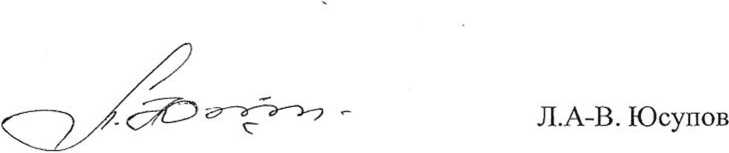 СОГЛАСОВАНО:Начальник ОМВД России по Урус-Мартановскому району полковник полицииНачальник МУ «Отдел образования Урус-Мартановского муниципального района»В.С. БациловМ.И. УсмановПриложение № 2 к постановлению Главы администрации Урус-Мартановского муниципального района от 11.05.203г. №42Переченьнеорганизованных мест отдыха людей и лиц, ответственных за обеспечение безопасности людейна водных объектах районаНачальника отдела административных органов, ГО и ЧСЛ.А-В. Юсупов№*Наименование мероприятий СрокисполненияНаименование мероприятий СрокисполненияИсполнителиОтметка о выполнении1. Организационные мероприятия1. Организационные мероприятия1. Организационные мероприятия1. Организационные мероприятия1. Организационные мероприятия1Разработать и утвердить План мероприятий по обеспечению безопасности и охране жизни людей на водных объектах города и сельских поселений./•до 30 маяПредседатель КЧС и ОПБ муниципального района, начальник отдела административных органов, ГО и ЧС2Принять распорядительный документ «О подготовке и проведении купального сезона 2023 года на водных объектах» города и сельских поселений с утверждением:-перечня организованных и неорганизованных мест отдыха населения на водных объектах;-плана подготовки организованных и неорганизованных мест отдыха и купания населения;-ответственных лиц за обеспечение безопасности людей на водных объектах района.до 30 маяПредседатель КЧС и ОПБ муниципального района, начальник отдела административных органов, ГО и ЧС3Провести совещание с владельцами- водопользователями (арендаторами) водных объектов, независимо от форм собственности и цели водопользования по вопросу обеспечения безопасности людей на водоемах, в соответствии с Постановлением Правительства Чеченской Республики от 05.04.2016г №41 « Об утверждении Правил охраны людей на водных объектов ЧР» и постановления Правительства ЧР от 05.05.2016г. № 77 «Об утверждении правил пользования водными объектами для плавания на маломерных судах на территории Чеченской Республике».до 30 маяПредседатель КЧС и ОПБ муниципального района, начальник отдела административных органов, ГО и ЧС4Провести совещание с руководителями общеобразовательных организаций. Родительскиедо окончания учебного годаПредседатель КЧС и ОПБ муниципального района,'собрания по правилам поведения детей на водных объектах в летние каникулы, с обсуждением вопросов по недопущению гибели детей на водоемах в летний период 2023 года.начальник отдела административных органов, ГО и ЧС и МУ «Отдел образования района»5Провести заседания КЧС и ПБ муниципального района с обсуждением готовности мест массового отдыха населения на водных объектах к купальному сезону. 'до 30 маяПредседатель КЧС и ОПБ муниципального района6До начала сезона организовать работу по выявлению неорганизованных (стихийных) мест отдыха граждан на водных объектах района. Принять меры по недопущению их использования населением, для целей купания в летний период 2023 года, с установкой аншлагов запрещающих купание.до 30 маяПредседатель КЧС и ОПБ муниципального района, водопользователи (арендаторы), участковая служба ОМВД России по Урус- Мартановскому району7Организовать по совместным графикам дежурство ответственных лиц, владельцев- водопользователей и правоохранительных структур в неорганизованных местах отдыха, для обеспечения безопасности и охраны жизни людей на водных объектах.июнь-сентябрьПредседатель КЧС и ОПБ муниципального района, водопользователи (арендаторы), участковая служба ОМВД России по Урус- Мартановскому району8Организовать патрулирования мест массового отдыха населения на водных объектах сотрудниками ОМВД с целью контроля общественного порядка и мер безопасности. Возбуждать дела об административных правонарушениях к лицам, нарушающим правила поведения на воде в местах где установлены знаки запрещающие купание населения, согласно ст. 7,37 закона Чеченской Республики от 08.05.2008г. № 17-РЗ «Об административных правонарушениях.июнь-сентябрьОтдел административных органов, ГО и ЧС,ОМВД России по Урус- Мартановскому району2.Профилактическая и разъяснительная работа2.Профилактическая и разъяснительная работа2.Профилактическая и разъяснительная работа2.Профилактическая и разъяснительная работа2.Профилактическая и разъяснительная работа1 'Проводить агитационно-пропагандистскую работ}' через СМИ муниципального района по вопросам безопасности и охраны жизни людей на водных объектах в летний период 2023 года.май-сентябрьОтделадминистративных органов, ГО и ЧС, главы администраций поселений2По каждому случаю гибели людей на водных объектах проводить анализ и рассматривать на заседаниях КЧС и ПБ с опубликованием причин несчастных случаев в * средствах массовой информации.в летний купальный сезонПредседатель КЧС и ОПБ муниципального района,ответственные за обеспечение безопасности людей на водных объектах3Проводить лекции и беседы о мерах безопасности и охране жизни детей на воде в образовательных организациях весенне-летний период.май-июньМУ «Отдел образования района» и руководители образовательных организаций4Организовать работу по обновлению и установке стендов и уголков безопасности на воде в школьных учреждениях, подготовить печатный материал (наглядные пособия, плакаты) по мерам безопасности на водных объектах.в течение годаПредседатель КЧС и ОПБ района, МУ «Отдел образования района» и руководители образовательных организаций5Организовать работу по распространению листовок, информационных бюллетеней по вопросам соблюдения мер безопасности в неорганизованных (стихийных) местах массового отдыха населения на воде.июнь- сентябрьПредседатель КЧС муниципального района, МУ «Отдел образования района» и руководители образовательных организаций, ответственные за обеспечение безопасности людей на водных объектах6..Организовать работу по информированию населения о запрещенных местах для купания и отдыха на водных объектах через СМИ.май-сентябрьОтделадминистративных органов, ГО и ЧС, главы администраций поселений7Обеспечить оснащение места наибольшей вероятностью возникновения несчастных случаев на воде средствами наглядной агитации запрещающего характера, на / которых отражать оперативную информацию о фактах гибели людей на данном участке. Оборудовать стенды с выдержками из правил охраны жизни людей на водных объектах и материалами по профилактике несчастных случаев на водных объектах.до 30 маяГлавы администраций поселений, водопользователи (арендаторы)3. Обеспечение безопасности людей на водных объектах3. Обеспечение безопасности людей на водных объектах3. Обеспечение безопасности людей на водных объектах3. Обеспечение безопасности людей на водных объектах3. Обеспечение безопасности людей на водных объектах1Подготовить места массового отдыха на воде к купальному сезону 2023 года в соответствии с требованиями Правил охраны жизни людей на водных объектах района и плана мероприятий по обеспечению безопасности людей на водных объектах в летний купальный сезон 2023 года.до 1 июняГлавы администраций поселений, водопользователи (арендаторы)2Установить в местах, запрещенных для купания знаки предупредительного и запрещающего характера в целях обеспечения охраны жизни людей на водных объектах в летний период 2023 года.май-сентябрьГ лавы администраций поселений, водопользователи (арендаторы)3Проводить совместно с ОМВД патрулирования на водных объектах в рамках требований нормативных актов Правительства Чеченской Республики от 05.04.2016 г. № 41 «Об утверждении Правил охраны жизни людей на водных объектах в ЧР», от 05.05.2016г. № 77 «Об утверждении правил пользования водными объектами для плавания на маломерных судах на территории ЧР».май-октябрьОтделадминистративных органов, ГО и ЧС совместно с правоохранительными органами№НаименованиеводногообъектаРасположениеобъектаОтветственные за обеспечение безопасности людей в купальный сезонномер телефона1.р.Мартанкаг. Урус-МартанМэр города Заурбеков А.А.928-642-00-542р.Мартанкас.Алхан-ЮртГлава администрации с/п Талкаев А.А.928-004-44-023р. Сунжас.Алхан-ЮртГлава администрации с/п Талкаев А.А.928-004-44-024р.Тангис.Танги-чуГлава администрации с/п Гарсиева А.А.928-788-55-005р.Гехинкас.ГехиГлава администрации с/п Шатаханов М.М.928-269-55-396р.Шалажас.ШалажиГлава администрации с/п Магомадов С.Д.928-004-34-847р.Рошняс.Рошни-чуГлава администрации с/п Исаков Х.М.928-787-19-588р.Рошняг. Урус-МартанМэр города Заурбеков А.А.928-642-00-549Р-Аргунс. Старые-АтагиГлава администрации с/п Пацагов А.Ш.964-062-84-2810Пруд № 1г.Урус-МартанДиректор ЗАО «Карад» Каримов А.928-783-73-5911Пруд № 2г. Урус-МартанДиректор ЗАО «Карад» Каримов А.928-783-73-5912Пруд № 3г.Урус-МартанДиректор ЗАО «Карад» Каримов А.928-783-73-5913Пруд № 4г.Урус-МартанДиректор ЗАО «Карад» Каримов А.928-783-73-59